Uchwała Nr 291/XL/21/21Rady Miejskiej w Chorzelach z dnia 19 listopada 2021 r.w sprawie uchwalenia programu współpracy Gminy Chorzele z organizacjami pozarządowymi oraz innymi podmiotami prowadzącymi działalność pożytku publicznego na 2022 rok.Na podstawie art. 7 ust. 1 pkt 19 ustawy z dnia 8 marca 1990 r. o samorządzie gminnym (tj. Dz. U. z 2021 r. poz. 1372) w związku z art. 5a ust. 1 ustawy z dnia 24 kwietnia 2003 r. o działalności pożytku publicznego i o wolontariacie (tj. Dz. U. z 2020 r., poz. 1057) Rada Miejska w Chorzelach uchwala co następuje: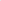 §1.Uchwala się program współpracy Gminy Chorzele z organizacjami pozarządowymi oraz innymi podmiotami prowadzącymi działalność pożytku publicznego, o których mowa w art. 3 ust. 3 ustawy z dnia 24 kwietnia 2003 r. o działalności pożytku publicznego i o wolontariacie (tj. Dz.U. z 2020 r., poz. 1057 ) na rok 2022 w brzmieniu stanowiącym załącznik do uchwały.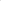 §2.Wykonanie uchwały powierza się Burmistrzowi Miasta i Gminy Chorzele.§3.Uchwała wchodzi w życie z dniem podjęcia, z mocą obowiązującą od 1 stycznia 2022 roku.Przewodniczący Rady Miejskiej                                                                                            Michał Wiśnicki